A° 2019	N° 18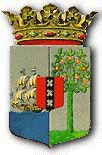 PUBLICATIEBLADBesluit van de 24ste april 2019 tot afkondiging van het besluit van 30 januari 2019 tot aanpassing van de Consulaire Wet, de Rijkswet Onderzoeksraad voor veiligheid en de Schepenwet in verband met de invoering van de normalisering van de rechtspositie van ambtenarenIn naam van de Koning!___________ De Gouverneur van Curaҫao________Wij Willem-Alexander, bij de gratie Gods, Koning  der Nederlanden, Prins van Oranje-Nassau, enz. enz. enz.Allen, die deze zullen zien of horen lezen, saluut! doen te weten:Alzo Wij in overweging genomen  hebben, dat het ter invoering van de Wet normalisering rechtspositie ambtenaren wenselijk  is de Consulaire Wet, de Rijkswet Onderzoeksraad  voor veiligheid en de Schepenwet  aan te passen;Zo is het, dat Wij, de Raad van State van het Koninkrijk gehoord, en met gemeen overleg  der Staten-Generaal, de bepalingen van het Statuut  voor het Koninkrijk in acht genomen  zijnde, hebben goedgevonden en verstaan, gelijk Wij goedvinden en verstaan bij deze:ARTIKEL I CONSULAIRE WET Aan artikel 1 van de Consulaire Wet wordt een nieuw lid toegevoegd, luidende:6. De aan het hoofd van consulaire posten gestelde ambtenaren worden bij koninklijk besluit aangewezen voor de duur dat zij in die functie zijn gesteld. De aanwijzing eindigt met ingang van de datum dat de uitoefening van de functie van hoofd van een consulaire post geen onderdeel meer uitmaakt van de werkzaamheden van de betreffende ambtenaar.ARTIKEL II RIJKSWET ONDERZOEKSRAAD VOOR VEILIGHEIDArtikel 13 van de Rijkswet Onderzoeksraad  voor veiligheid vervalt.ARTIKEL III SCHEPENWETArtikel 10 van de Schepenwet wordt als volgt gewijzigd:1. In het tweede lid wordt «overeenkomstig de in het Rijksambtenaren- reglement vervatte voorschriften te benoemen» vervangen door «door onze Minister aangewezen ambtenaren» en wordt «door Ons» vervangen door «bij koninklijk besluit».2. In het vierde lid wordt «benoemde» vervangen door «aangewezen».ARTIKEL IV INWERKINGTREDINGDeze rijkswet treedt in werking op een bij koninklijk besluit te bepalen tijdstip.Lasten en bevelen dat deze in het Staatsblad, in het Afkondigingsblad van Aruba, in het Publicatieblad van Curaçao en in het Afkondigingsblad van Sint Maarten zal worden geplaatst en dat alle ministeries, autoriteiten, colleges en ambtenaren die zulks aangaat, aan de nauwkeurige uitvoering de hand zullen houden.Gegeven te ’s-Gravenhage, 30 januari 2019Willem-AlexanderDe Minister van Justitie en Veiligheid, F.B.J. GrapperhausUitgegeven de vijftiende februari 2019De Minister van Justitie en Veiligheid, F.B.J. GrapperhausHeeft opneming daarvan in het Publicatieblad bevolen.Gegeven te Willemstad, 24 april 2019       L.A. GEORGE-WOUTUitgegeven de 15de mei 2019	De Minister van Algemene Zaken,E.P. RHUGGENAATH